LundiMardiMercrediJeudiVendrediActivité : Tennis de tableLieu : Salle de Tennis de tableHoraires : de 12 H 30 à 13 h50Animateur : M. RIQUIN 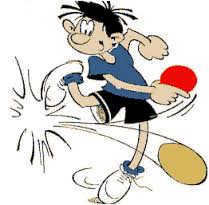 Activité : GymnastiqueLieu : La ChapelleHoraires : de 12 H 30 à 13 h50Animateur : Mme TRIBOT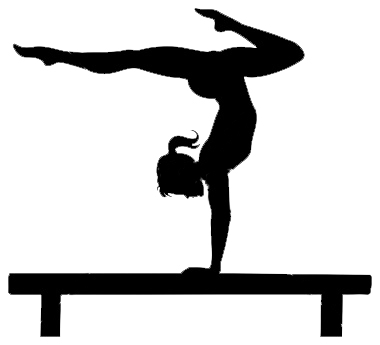 Activité : NatationLieu : PiscineHoraires : de 13 H 00 à 14 h00Animateur : Mme TRIBOT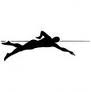 Activité : FitnessLieu : GymnaseHoraires : de 12 H 30 à 13 h50Animateur : Mme BELIGAUD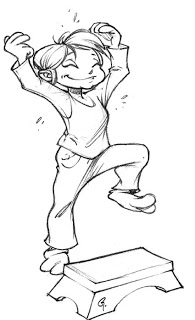 Activité : BadmintonLieu : GymnaseHoraires : de 12 H 30 à 13 h50Animateur : Mme BELIGAUD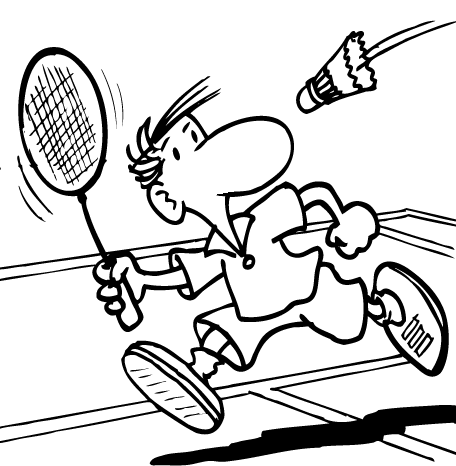  Activité : JudoLieu : DojoHoraires : de 12 H 30 à 13 h50Animateur : M. RIQUIN 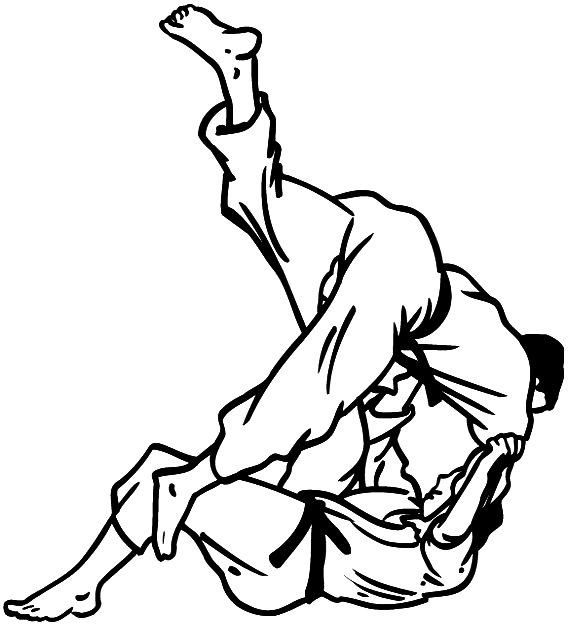 Activité : Tennis de tableLieu : Salle de Tennis de tableHoraires : de 12 H 30 à 13 h50Animateur : M. RIQUIN Activité : EscaladeLieu : La ChapelleHoraires : de 12 H 30 à 13 h50Animateur : M. MARTIN 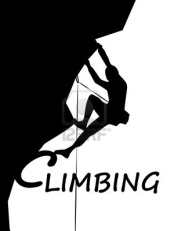 Activité : EscaladeLieu : La ChapelleHoraires : de 12 H 30 à 13 h50Animateur : M. MARTIN Activité : JudoLieu : DojoHoraires : de 12 H 30 à 13 h50Animateur : M. RIQUIN 